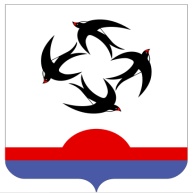 АДМИНИСТРАЦИЯ КИЛЬМЕЗСКОГО РАЙОНАКИРОВСКОЙ ОБЛАСТИПОСТАНОВЛЕНИЕ28.12.2023                                                                                                        № 578пгт КильмезьОб утверждении муниципальной программы «Социальное развитие и поддержка населения Кильмезского района на 2022 – 2030 годы»В соответствии с постановлениями администрации Кильмезского района от 11.05.2021 № 197 «О разработке, реализации и оценки эффективности реализации муниципальных программ Кильмезского района», от 05.12.2016 № 297 «Об утверждении перечня муниципальных программ Кильмезского района Кировской области», администрация Кильмезского района ПОСТАНОВЛЯЕТ:1. Утвердить муниципальную программу «Социальное развитие и поддержка населения Кильмезского района на 2022 – 2030 годы», согласно приложению.2. Признать утратившими силу постановление администрации Кильмезского района:2.1. от 06.08.2021 № 374 «Об утверждении муниципальной программы «Социальное развитие и поддержка населения Кильмезского района на 2019 – 2025 годы»;2.2. от 24.08.2021 №399 «О внесении изменений в постановление администрации Кильмезского района от 06.08.2021 № 374»;2.3. от 21.12.2021 № 587 «О внесении изменений в постановление администрации Кильмезского района от 06.08.2021 № 374»;2.4. от 18.01.2022 № 12 «О внесении изменений в постановление администрации Кильмезского района от 06.08.2021 № 374»;	2.5. от 12.08.2022 № 280 «О внесении изменений в постановление администрации Кильмезского района от 06.08.2021 № 374»;	2.6. от 11.11.2022 № 401 «О внесении изменений в постановление администрации Кильмезского района от 06.08.2021 № 374»;	2.7. от 20.01.2023 № 17 «О внесении изменений в постановление администрации Кильмезского района от 06.08.2021 № 374»;	2.8. от 03.04.2023 № 130 «О внесении изменений в постановление администрации Кильмезского района от 06.08.2021 № 374»;	2.9. от 16.08.2023 № 325 «О внесении изменений в постановление администрации Кильмезского района от 06.08.2021 № 374».3. Финансовому управлению администрации Кильмезского района                                (А.П. Благодатских) учесть расходы на исполнение муниципальной программы в бюджете муниципального района на 2023 год и плановый период, в пределах имеющихся средств.4. Контроль за исполнением данного постановления возложить на первого заместителя главы администрации Кильмезского района Чучалину Т.Н.5. Опубликовать данное постановление на официальном сайте                                                             в информационно - телекоммуникационной сети «Интернет».Глава Кильмезского района                                           А.Г. Коршунов __________________________________________________________________ПОДГОТОВЛЕНО:Главный специалист по делам молодежиотдела социального развития					        Р.Р. Мухамадьярова                                                               __.12.2023СОГЛАСОВАНО:Заведующий отделом социального развития 	     Н.Г. Смирнова__.12.2023Начальник управления планирования и экономического развития 	Г.П. Четверикова__.12.2023Заместитель главы администрациирайона по финансам, налогам и сборам, начальник финансового управления: 			        А.П. Благодатских                                                           __.12.2023ПРАВОВАЯ ЭКСПЕРТИЗА ПРОВЕДЕНА:Консультант по правовымвопросам                                                                                             В.Е. Комарова__.12.2023ЛИНГВИСТИЧЕСКАЯ ЭКСПЕРТИЗА ПРОВЕДЕНА:	Управляющий делами администрации района, заведующий отделом организационнойи кадровой работы                                                                         М. Н.  Дрягина__.12.2023РАЗОСЛАТЬ: Адм. – 1, отдел мол. – 1, райфо – 1, УП и ЭР – 1;ИТОГО: 4 экземпляра;